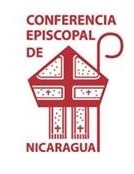 COMUNICADOCONSAGRACION DE NUEVO OBISPO EN DIOCESIS DE  SIUNA______________________________________________________________________________________.__________A Sacerdotes, Religiosos, Religiosas, Agentes de Pastoral y al Pueblo Santo de Dios que peregrina en esta Provincia Eclesiástica de Nicaragua, el Departamento de Comunicaciones de la Conferencia Episcopal de Nicaragua comunica con gran gozo que, el próximo sábado 26 de Junio se realizará a las 10 am, en la Catedral de Siuna, el Acto de Consagración Episcopal de SER. Mons. Isidoro del Carmen  Mora Ortega,   como nuevo Obispo de  esta  circunscripción eclesiástica.             Tras este hermoso acto Consagratorio tomará posesión de su Sede, constituyéndose Mons. Mora Ortega como II Obispo de la  Diócesis de Siuna,  mediante ritual establecido por el canon de la Iglesia,  cumpliendo el   nombramiento de Su Santidad el Papa Francisco, con fecha  del 8  de Abril 2021, Dado en la ciudad de Managua, 23 de Abril 2021 Oficina de Comunicación y Prensa -CENcomisioncomunicaciconcen@gmail.com